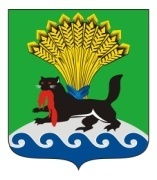 РОССИЙСКАЯ ФЕДЕРАЦИЯИРКУТСКАЯ ОБЛАСТЬИРКУТСКОЕ РАЙОННОЕ МУНИЦИПАЛЬНОЕ ОБРАЗОВАНИЕАДМИНИСТРАЦИЯПОСТАНОВЛЕНИЕот «21» февраля 2019г.									           №76О внесении изменений в постановление администрации Иркутского районного муниципального образования от 18.10.2018 № 469 «Об утверждении даты проведения мероприятия и состава жюри в рамках муниципальной программы Иркутского районного муниципального образования «Молодежная политика в  Иркутском районном муниципальном образовании» на 2018-2023 годы»В целях реализации плана мероприятий муниципальной программы «Молодежная политика в Иркутском районном муниципальном образовании» на 2018-2023 годы, утвержденной постановлением администрации Иркутского районного муниципального образования от 08.11.2017 № 484, руководствуясь постановлением администрации Иркутского районного муниципального образования от 13.03.2018 № 135 «Об утверждении положений о проведении районных мероприятий в 2018 году в рамках подпрограммы «Комплексные меры профилактики наркомании и других социально-негативных явлений в молодежной среде», в соответствии со ст.ст. 39, 45, 54 Устава Иркутского районного муниципального образования, администрация Иркутского районного муниципального образованияПОСТАНОВЛЯЕТ:Внести в пункт 1. постановления администрации Иркутского районного муниципального образования от 18.10.2018 № 469 «Об утверждении даты проведения мероприятия и состава жюри в рамках муниципальной программы Иркутского районного муниципального образования «Молодежная политика в  Иркутском районном муниципальном образовании» на 2018-2023 годы» следующие изменения: слова «с 20.10.2018 по 30.11.2018» заменить на 
«с 08.02.2019 по 30.03.2019».Отделу по организации делопроизводства и работе с обращениями граждан организационно-контрольного управления администрации Иркутского районного муниципального образования внести в оригинал постановления, указанного в пункте 1. настоящего постановления, информацию о внесении изменений в правовой акт.Опубликовать настоящее постановление в газете «Ангарские огни», разместить на официальном сайте Иркутского районного муниципального образования в информационно-телекоммуникационной сети «Интернет» по адресу www.irkraion.ru.Контроль за исполнением настоящего постановления возложить на первого заместителя Мэра района.Мэр											     Л.П. Фролов